WORKING GROUP ON BIOCHEMICAL AND MOLECULARTECHNIQUES AND DNA PROFILING IN PARTICULARFifteenth SessionMoscow, Russian Federation, May 24 to 27, 2016Advances in the construction and application of DNA fingerprint database in maize Document prepared by experts from China

Disclaimer:  this document does not represent UPOV policies or guidanceThe Annex to this document contains a copy of a presentation “Advances in the construction and application of DNA fingerprint database in maize” to be made at its fifteenth session of the Working Group on Biochemical and Molecular Techniques and DNA-Profiling in particular (BMT).Jiuran Zhao and Zi ShiThe Maize Research Center, Beijing Academy of Agriculture and Forestry Sciences, China[Annex follows]ADVANCES IN THE CONSTRUCTION AND APPLICATION OF DNA FINGERPRINT DATABASE IN MAIZE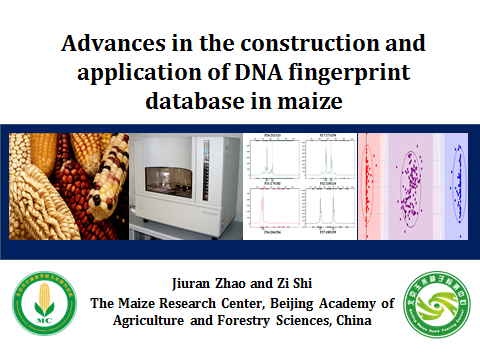 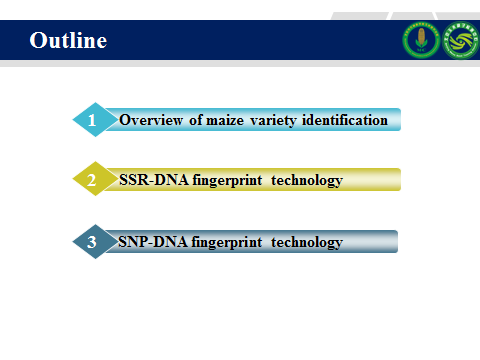 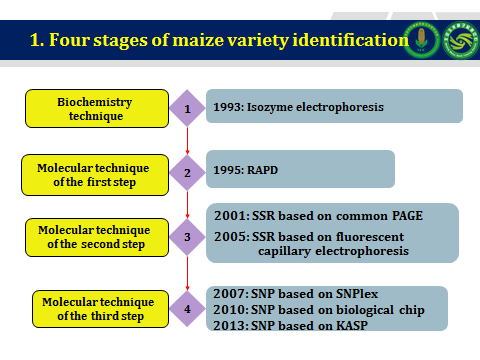 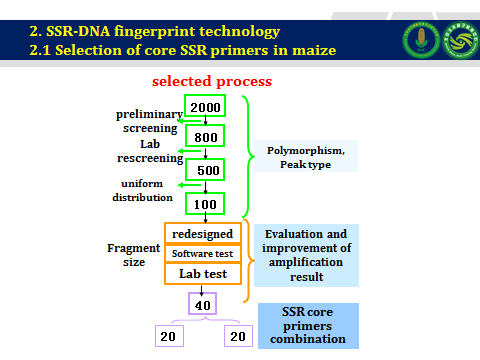 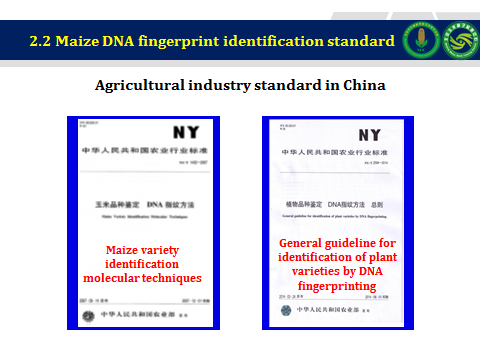 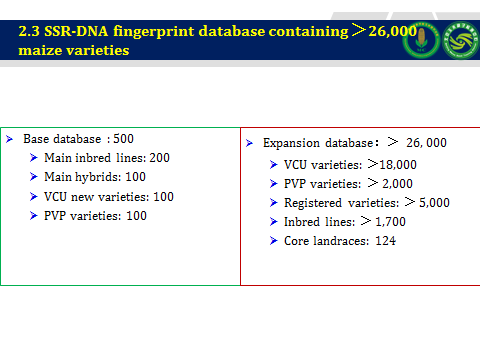 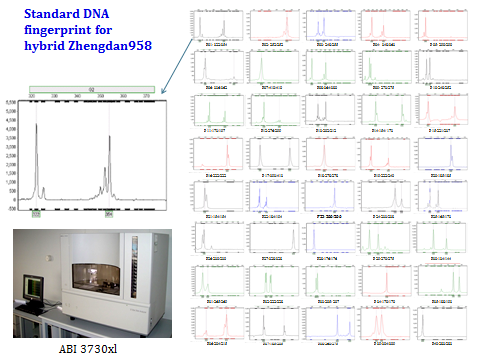 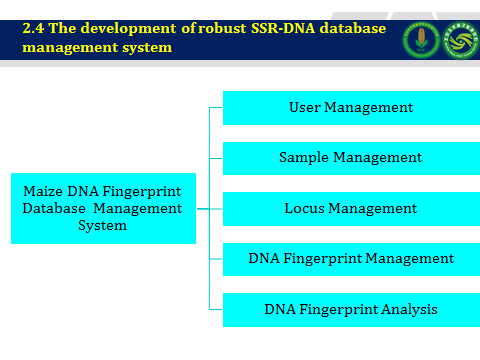 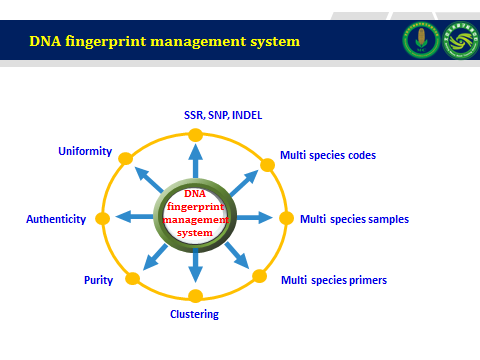 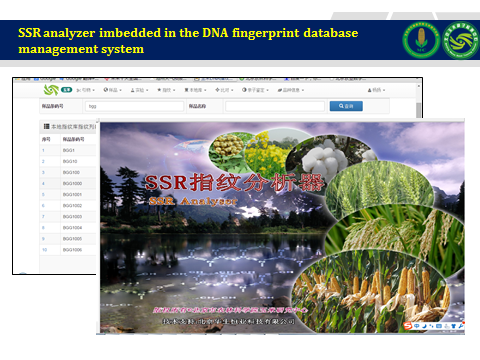 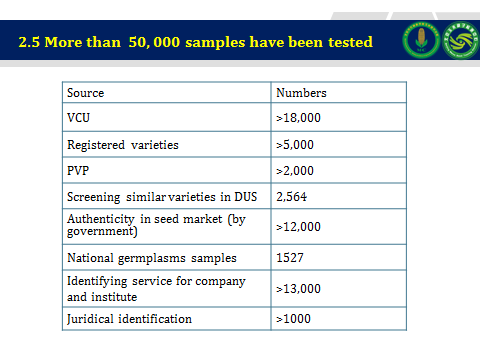 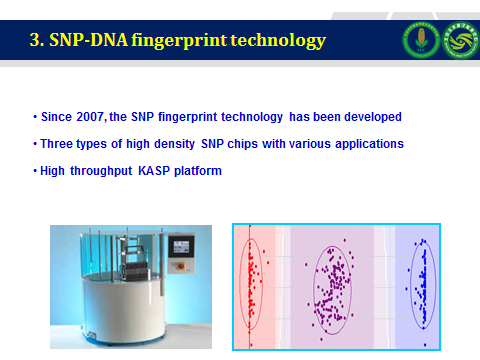 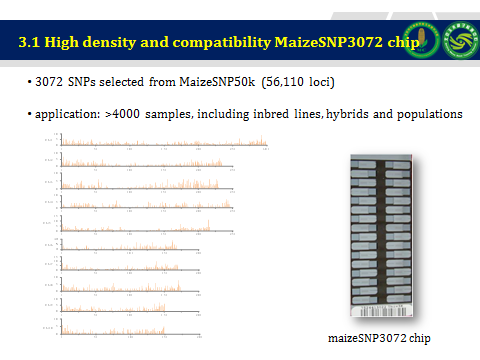 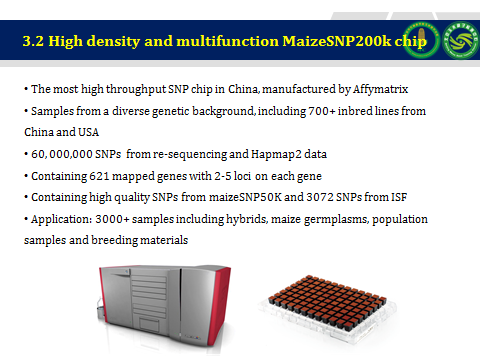 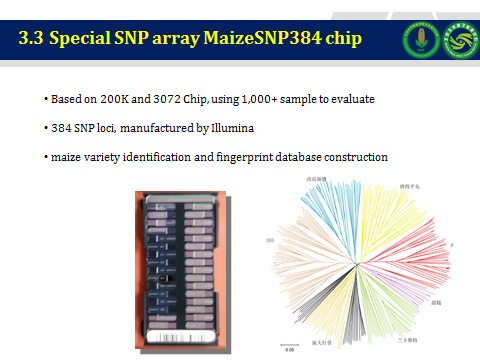 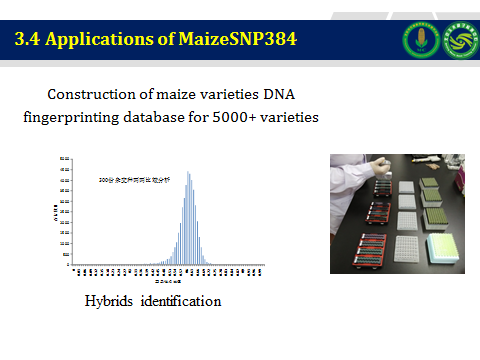 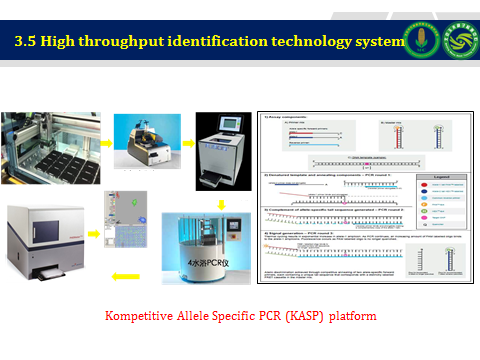 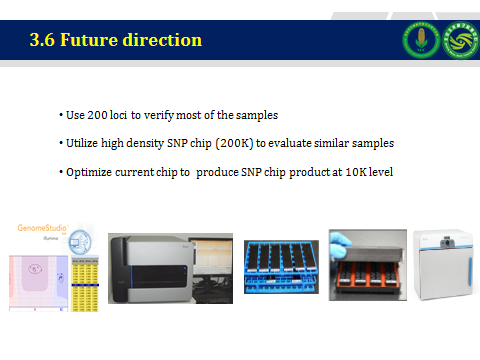 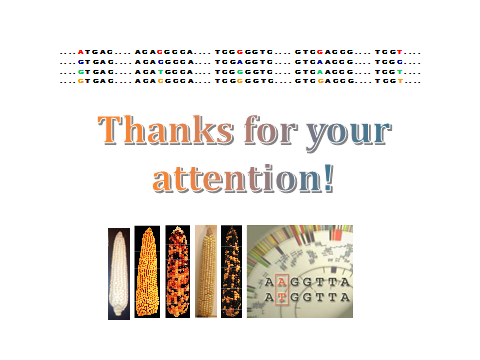 [End of Annex and of document]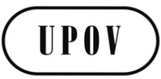 EBMT/15/20ORIGINAL:  EnglishDATE:  May 19, 2016INTERNATIONAL UNION FOR THE PROTECTION OF NEW VARIETIES OF PLANTS INTERNATIONAL UNION FOR THE PROTECTION OF NEW VARIETIES OF PLANTS INTERNATIONAL UNION FOR THE PROTECTION OF NEW VARIETIES OF PLANTS GenevaGenevaGeneva